Frans: U15Oef. 7 p. 56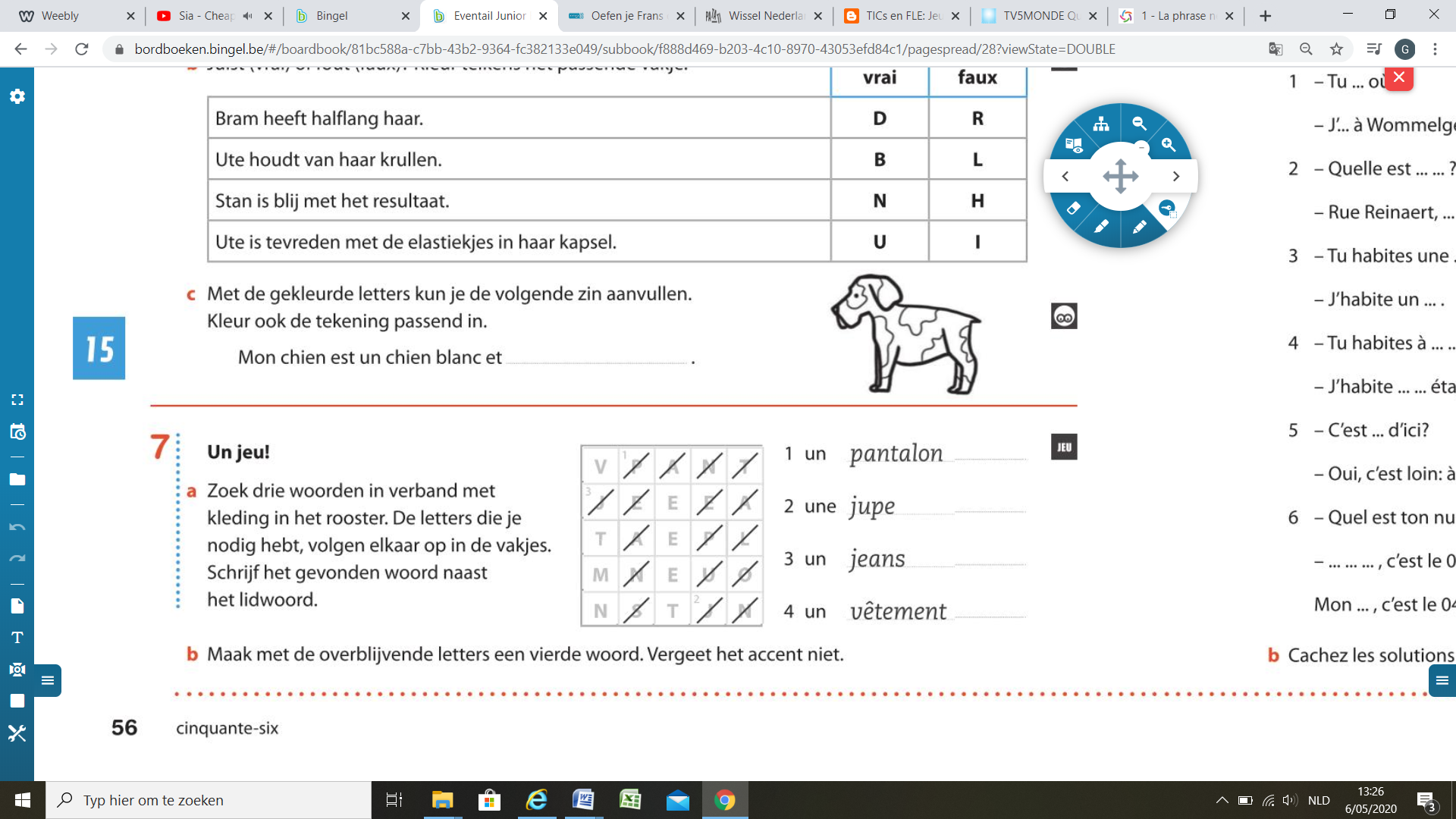 